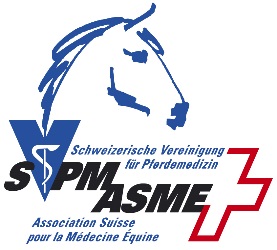                ANKAUFSUNTERSUCHUNG – DOKUMENTIERUNG DES UNTERSUCHUNGSGANGESVETCARE, Pferde- und Kleintierpraxis AG, Mühlemattstrasse 7, CH-4104 OberwilVertreten durch:      Ort:      	Datum:      		Zeit:      Auftraggeber:  Käufer   Verkäufer  andere      PFERD: Name:       				Geschlecht:         Farbe:         Alter:       Rasse:         Pass bzw. UELN-Nummer:        		Microchipnummer:      Freizeitpferd      Sportpferd  Gebrauchszweck / Ausbildungsstand:      AUFTRAG:
Klinische Untersuchung:               	     nein   ja
Klinische Untersuchung mit Röntgen:	     nein   ja	
Endoskopie Atemwege:	          		     nein   ja
Laboruntersuchungen:			     nein   ja, welche      
Medikationsnachweis:  nein  ja
               Blutprobe (Serum) entnehmen und aufbewahren (6 Monate)
               Blutprobe (Serum) entnehmen und untersuchen lassen       
Versicherungsaufnahme:           nein    ja, welche Versicherung      
Weitere Untersuchungen:        keine    andere      
Untersuchungsbedingungen:   ideal    Abweichung/en       VORBERICHT: (nb = nicht bekannt)Haltung:		 nb	     
Fütterung:		 nb	     
Impfungen:		 nb	     
Entwurmung:		 nb	     
Krankheiten:		 nb	     
Lahmheiten:		 nb	     
Operationen:		 nb	     
Behandlungen:		 nb	     
Untugenden:		 nb	     
Letzter Beschlag:	 nb	     
KLINISCHE UNTERSUCHUNG: (obB = ohne besonderen Befund)Allgemeinzustand und innere OrganeNährzustand	 obB	     
Pflegezustand	 obB	     
Charakter	 obB	     Temp. °C:       	P /min:      	A /min:      Lymphknoten:		 obB	      
Schleimhäute:		 obB       
Kopf, Ohren:		 obB       
Haut und Haarkleid:	 obB       
	Narben (auch von OP):		 keine       
	Sarkoide:			 keine       
	Melanome:			 keine       Atemapparat:	Nasenausfluss:			 nein    ja      
	Mukokutane Depigmentierung:	 nein    ja      
	Palpation Kehlkopf:		 obB        
	Husten:				 nein   spontan    auslösbar  
					Qualität:       
	Atemtyp:			 costo-abdominal         
	Auskultation in Ruhe:			 obB        
	Auskultation unter forcierter Atmung (Arbeit, Atemhemmung)
						 obB        
	Kreislaufapparat:Ödeme:				 nein         
Pulsqualität: 				 obB	       
Jugularvenen:				 obB          
Herzauskultation in Ruhe:		 obB	        
Herzauskultation nach Arbeit:		 obB          Verdauungsapparat:	Kot:					 obB	   nicht begutachtet         
	Maulhöhle und Gebiss mit Gatter:	 obB      nicht durchgeführt	     
	Maulhöhle und Gebiss ohne Gatter:	 obB     nicht durchgeführt       Urogenitalapparat (ohne rektale Untersuchung)	Äusserliche Begutachtung:	 obB         
	Kastrationsnarben (Wallach):	 obB         
	Hoden:				 obB             nicht vorhanden, da kastriertNervensystem:Anzeichen einer neurologischen Erkrankung:	 nein    ja, welche
     Augen: 					Links				RechtsMydriase:			 ja       nein			 ja       nein
	Drohreflex:			 obB       			 obB       
Pupillarreflex:			 obB       			 obB       
Augenlampe:			 obB        			 obB       GANG UND BEWEGUNGSAPPARATHals, Rücken, Becken (Form, Symmetrie, Beweglichkeit, Palpation):
	 obB        
Gliedmassen inkl. Aufheben der Gliedmassen:
	 obB        
Adspektion und Palpation:
	Vorne links:	 obB        
	Vorne rechts:	 obB        
	Hinten links:	 obB        
	Hinten rechts:	 obB        Beurteilung der Hufe:Form, Symmetrie, Hornqualität, Zehenachse, Zangenprobe, Perkussion, Pulsation der Digitalarterie, Beschlag:	Vorne links:	 obB        
	Vorne rechts:	 obB        
	Hinten links:	 obB        
	Hinten rechts:	 obB        GangBeurteilung im Schritt und Trab an der Hand, auf der Geraden, auf hartem ebenem Boden:	Schritt:			 obB       
	Trab:			 obB       
	Rückwärtsrichten:	 obB       
	Enge Wendungen:	 obb       
	Ataxie:			 nein  ja       
	Wendeschmerz im Schritt an der Hand:  nein    ja      Übersichtsbeugeproben:Vorne links:	 neg.	 pos.
Vorne rechts:	 neg.	 pos.
Hinten links:	 neg.	 pos.
Hinten rechts:	 neg.  pos.Brettproben:	Vorne links:	 neg.	 pos.
	Vorne rechts:	 neg.	 pos.Longe:Ausgeführt auf hartem Boden:  	 nein    jaBefund linke Hand: 	     
Befund rechte Hand:	     Ausgeführt auf weichem Boden:  nein	   jaBefund linke Hand:	     
Befund rechte Hand:	     Beugeproben nach Bewegung:	 nicht durchgeführt       ZUSATZUNTERSUCHUNGENARBEITSPROBE:				 nicht durchgeführt	Art und Dauer der Belastung:      
Bewegungsstörungen:	 nein	 ja      
Atemgeräusche:	 nein	 ja      
Husten:			 nein	 ja      
Nasenausfluss:		 nein	 ja      
Erholungswert Herzfrequenz:     normal  verlängert
Erholungswert Atemfrequenz:	 normal  verlängertRÖNTGEN:		 nicht durchgeführtAufnahmen:      Befund:      
ENDOSKOPIE DER ATEMWEGE:		 nicht durchgeführt ohne Belastung	 nach Belastung	 ohne Sedation	 mit Sedation      
Obere Atemwege:	 obB	      
Untere Atemwege:	 obB	      ULTRASCHALL:				 nicht durchgeführtKörpergegend:      
Grund:	     
Befund:      WEITERE UNTERSUCHUNGEN:		 nicht durchgeführtUntersuchung auf Zuchttauglichkeit, EKG, usw.BERICHT:				Käufer:			 keiner	 schriftlich	 mündlich
Verkäufer:		 keiner	 schriftlich	 mündlich
Andere:      		 keiner	 schriftlich	 mündlichGESAMTBEURTEILUNG: zum Zeitpunkt der Untersuchung gesund und recht
 zum Zeitpunkt der Untersuchung nicht gesund und recht
 zum Zeitpunkt der Untersuchung gesund und recht mit VorbehaltBemerkungen:      Datum, Unterschrift